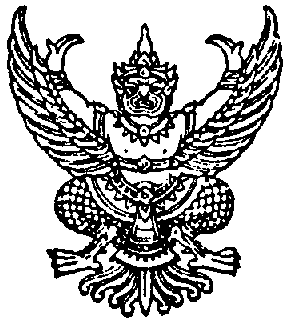          ประกาศสภาองค์การบริหารส่วนตำบลละอาย        เรื่อง   กำหนดสมัยประชุมสามัญประจำปี  พ.ศ.๒๕๕๘  และสมัยประชุมสามัญสมัยแรกของปีถัดไป            …...........................................................		ตามระเบียบกระทรวงมหาดไทยว่าด้วยข้อบังคับการประชุมสภาท้องถิ่น  พ.ศ.๒๕๔๗  ข้อ ๑๑  และข้อ ๒๑  กำหนดให้ประธานสภาท้องถิ่นนำปรึกษาหารือเกี่ยวกับการกำหนดสมัยประชุมสามัญของสภาท้องถิ่น  ซึ่งสภาองค์การบริหารส่วนตำบลละอาย ในคราวประชุมสภาสมัยสามัญที่ ๑ ครั้งที่ ๑ ประจำปี พ.ศ.๒๕๕๘    เมื่อวันที่  ๑๒  กุมภาพันธ์   พ.ศ.๒๕๕๘  ได้กำหนดสมัยประชุมสามัญ ประจำปี พ.ศ.๒๕๕๘ และสมัยประชุมสามัญสมัยแรกของปีถัดไป  ดังนี้                                                                                                                                                                                                                                                                                                                                             		๑. สมัยสามัญที่  ๑	ตั้งแต่วันที่  ๑๑ – ๒๕  กุมภาพันธ์   พ.ศ.๒๕๕๘๒. สมัยสามัญที่  ๒  	ตั้งแต่วันที่  ๑๑ – ๒๕  พฤษภาคม   พ.ศ.๒๕๕๘๓. สมัยสามัญที่  ๓  	ตั้งแต่วันที่  ๑๑ – ๒๕  สิงหาคม      พ.ศ.๒๕๕๘๔. สมัยสามัญที่  ๔  	ตั้งแต่วันที่  ๑๑ – ๒๕  พฤศจิกายน   พ.ศ.๒๕๕๘		๕. สมัยสามัญสมัยแรกประจำปี พ.ศ.๒๕๕๙  ตั้งแต่วันที่  ๑๑ - ๒๕ กุมภาพันธ์  พ.ศ.๒๕๕๙ 		จึงประกาศให้ทราบโดยทั่วกัน				ประกาศ   ณ   วันที่  ๑๒  กุมภาพันธ์  พ.ศ.๒๕๕๘                                                                     จำเปี้ยน   พรหมสุข   (นายจำเปี้ยน   พรหมสุข)           ประธานสภาองค์การบริหารส่วนตำบลละอาย